Martedì, 24 gennaio 2017 - ore 10.00 Confcommercio MilanoMilano - Corso Venezia, 47Sala ColucciLa scheda di partecipazione deve essere inviata entro il 20 gennaio:Direzione Servizi Tributari – Unione Confcommercio Milanofax: 02 7752303  • e-mail: tributario@unione.milano.itNOVITA’ FISCALI PER LE IMPRESE NELL’ANNO 2017 LA LEGGE DI BILANCIO E LE ALTRE DISPOSIZIONI FISCALI 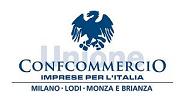 La partecipazione è gratuita ed è diretta alle imprese del commercio, del turismo, dei servizi e alle professioni  Impresa    _____________________________________________________________________________________Via________________________________________n°______Città_______________________  Cap_____________ Tel________________________   Fax____________________ Numero dipendenti occupati ____________________E-mail: ________________________________________________________________________________________Nome____________________________________Cognome____________________________________________Qualifica:______________________________________________________________________________________E-mail: ________________________________________________________________________________________Ai sensi del D.Lgs. 196/2003 informiamo che i dati raccolti saranno archiviati presso l’Unione CTSP Milano ed utilizzati ai fini amministrativi, contabili ed organizzativi nonché per informare sulle prossime iniziative. I dati non verranno comunicati o diffusi e in ogni momento potrà essere richiesto il blocco o la cancellazione. Titolare del trattamento è l’Unione CTSP Milano. Con la sottoscrizione della presente si intende esprimere libero consenso al trattamento indicato.Data____________ 						Firma _________________Gli eventuali quesiti devono essere inviati entro venerdì 20 gennaio  Quesito: